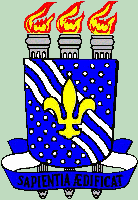 UNIVERSIDADE FEDERAL DA PARAÍBACENTRO DE CIÊNCIAS DA SAÚDECOORDENAÇÃO DO CURSO DE TERAPIA OCUPACIONAL  Requerimento de Aproveitamento de Conteúdos Complementares FlexíveisSra Coordenadora, eu ...........................................................................................,  aluno (a) regularmente matriculada (o) no curso de Terapia Ocupacional da Universidade Federal da Paraíba - UFPB, matrícula   ..........................., venho solicitar com base na Resolução nº 05/2011 do Colegiado do Curso que  Regulamenta os Conteúdos Complementares Flexíveis fixados no Projeto Pedagógico do Curso de Terapia Ocupacional, que sejam avaliadas as atividades acadêmicas em ensino, pesquisa e extensão por mim desenvolvidas, cujos certificados estão anexados a este requerimento na data de hoje.Declaro que são verdadeiros os documentos apresentados por meio desse instrumento. Responsabilizo-me pelo envio e teor dos comprovantes de minha propriedade encaminhados à Coordenação do curso e disponibilizo os documentos no formato PDF em arquivo único. João Pessoa, ....... de .................... de   20..........   ________________________________________________________________Assinatura do (a) aluno (a)TÓPICOS ESPECIAIS EM TERAPIA OCUPACIONAL ITABELA PARA PREENCHIMENTO PELO DISCENTE:ANEXOSATIVIDADESCARGA HORÁRIA MÁX. POR ATIVIDADETÓPICOS ESPECIAIS EM TERAPIA OCUPACIONAL I(Eventos, Publicações Científicas e afins)30 hParticipação em evento internacional/ nacional /regional10hParticipação em evento local5 hTrabalho publicado em periódicos indexado internacional30 hTrabalho publicado em periódicos indexado nacional20 hTrabalho publicado em periódicos não-indexados15 hResumo publicado em anais de evento internacional/ nacional ou regional10 hResumo estendido publicado em anais de evento internacional15 hResumo estendido publicado em anais de evento nacional/regional10 hTrabalho completo publicado em anais de evento internacional20 hTrabalho completo publicado em anais de evento nacional/ regional15 hApresentação de em evento internacional20 hApresentação de conferência /palestra em evento nacional/ regional15 hApresentação de conferência /palestra em evento local10 hApresentação de tema livre em evento internacional15 hApresentação de tema livre em evento nacional/ regional10 hApresentação de tema livre em evento local5 hCapítulo de livro publicado30 hApresentação de pôster em evento internacional15 hApresentação de pôster em evento nacional/ regional10 hOrganização de evento internacional20 hOrganização de evento nacional/regional15 hOrganização de evento local10 hAtividade/EventoCarga horáriaTOTAL